Corrections du travail de mardi 31 marsMathématiques – les fractions1)		          - fractions supérieures à 1 :  4	7	12	20					3	6	10	  8- fractions inférieures à 1 :  	2	1	4	45				      	7	3	9	100- fractions égales à 1 : 	8	5	                 	       							8	52) 1   < 3	5   > 4	3  =  5	9    > 34	4	7	7	3         5	2	2 4   <  	  7	8   =   6	12  >  7	2   <    410	10	8	6	  4	4	5	53) 1     	3	4	5	7	9		20	15	9	6	4	35	5	5	5 	5	5		9	9	9	9	9	34)	 1                b   ;            8	   	 i   ;           3	     d	;     4             e   ;        6               g4      		          4		                 4		      4		        45) neuf dixièmes :	 9   	cinq quarts : 	5 	un tiers : 	 1			10				4			 3vingt centièmes :	 20	trois demis :	3 	six demis :     6			100				2			    2dix dixièmes : 	10	cent quarts : 	100	un demi : 	1	 			10				   4			2quatre quarts : 	4	huit tiers : 	8	vingt-trois centièmes :  23			4			3					100Préparation de dictéeVerbes : enfermer – escalader – j’enlève Noms : étagère – peine – chêne - siècle – pierre – découverte – chef – air – clairière – soufflet gilet – dehors – faible – superbe Adjectifs : superbe – faible - plusieursAutres : dehors - plusieurs enfermer 			escaladerj’			ai enfermé			ai escaladétu 			as enfermé			as escaladéil-elle-on		a enfermé			a escaladénous			avons enfermé		avons escaladévous			avez enfermé		avez escaladéils-elles		ont enfermé		ont escaladéLittératureLe portrait de LiliLis bien mes propositions. Certaines sont faciles à trouver parce que Lili les dit ; il suffit alors de les retrouver : je les ai soulignées en bleu. D’autres étaient plus difficiles à trouver parce que Lili ne les dit pas. Il fallait alors « lire entre les lignes », c’est-à-dire parvenir à tirer des conclusions à partir d’autres informations. Je les ai soulignées en jaune.Ai-je oublié des informations importantes ? N’hésite pas à me le dire.  a     b  c    d   e   f   g   h   i     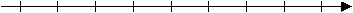        12fractions supérieures à 1fractions égales à 1fractionsInférieures à 15    3    6    1004    2    2      48     310    410    49     1    20   110   3    100  2 23100Lili aime…Lili n’aime pas…Lili est…- l’odeur de l’ennui (mais pas trop longtemps !)- l’odeur des brioches faire des brioches avec tata Denise- la pâte crue - l’oncle Jo  - aider tata Denise- se ronger les ongles- fixer un objet longtemps- les bricks farcis à la pomme de terre, la salade de tomates et de poivrons grillés  - acheter le pain avec tata Denise- quitter sa maman- qu’on soupire en regardant l’oncle Jo- se plaindre- que les voisines la plaignent ou plaignent Tata Denise- la grosse voisine- raconter sa fugue - qu’on lui coupe les ongles - le bruit  - les cuisines   - les « jeux de fille » (la marchande et la dinette)- le lait- dormir sans drap- gourmande- travailleuse- serviable- courageuse